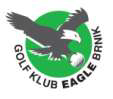 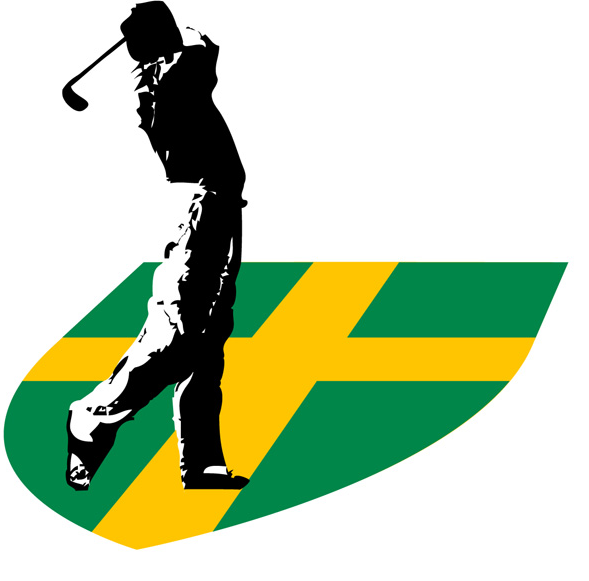 SUSRET GK PULA - GK EAGLEBrijuni, subota, 21.10.2017. Polazak: brodom iz Fažane u 9,00 h(na brodu kartice, aperitiv, sendvič, banana i voda) Povratak: 16,00 h. Start: Canonen u 9,45 hTee: dame crveni, gospoda žuti, Način igre: stableford - pobjeđuje ekipa sa većim zbrojem 12 boljih bruto + neto bodova. Natjecateljska komisija: Pravo igranja: punopravni članovi oba klubaPrijave:  kod predsjednika oba kluba  do četvrtka 19.10. u 12h. Startna lista: petak, 20.10.  do 18 h. Green fee:  plaća se na recepciji (260,00 kn,  juniori 140,00  kn , IGS 140,00 kn, juniori  100,00 kn)  Ručak , izmjena nagrada( dvanaest najboljih iz oba kluba)  i dodjela pehara: u restoranu Oaza, Veli vrh, Pula  u 16,45.  (150,00 kn,  aperitiv, ručak te 1/4l vina i 1/2l vode,  plaća se u restoranu )  Golf klub Pula 